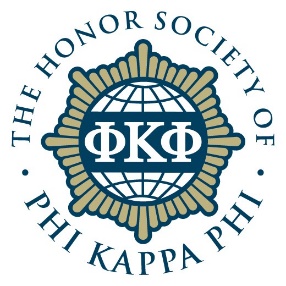 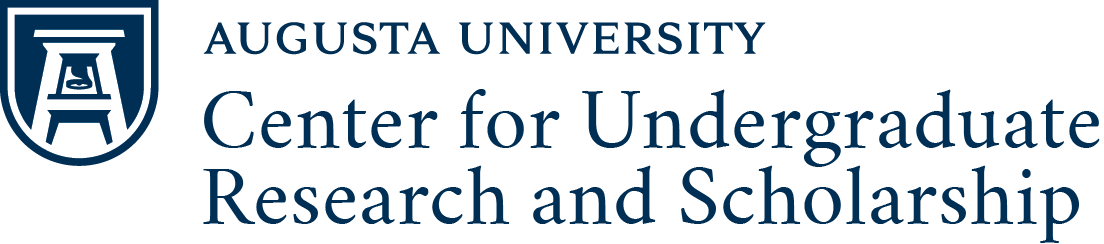 Thank you for your participation as a judge for the AU Undergraduate Research and Fine Arts Conference! You will be given your assigned oral sessions in a separate document. Please thoroughly review the scoring rubric ahead of time, so that you can pay better attention to presenters on the day of the conference.GENERAL INFOPresenters will be setting up about 10-15 minutes before the session starts. The oral session will be moderatedPlease keep in mind that these are undergraduates many of whom may only have a semester or two of research under their belt.  We expect them to be knowledgeable about their project and what they did, but not experts in the field.  Since the URFA conference is an interdisciplinary conference put on for a broad audience there are in-field and out-of-field judges, and students should be able to explain their project in a way that anyone can follow and understand their work.  If they cannot explain it to an intelligent person (out-of-field) then they have not prepared adequately.  Please keep in mind that as a judge, you are not ‘grading’ students as in a class, since you likely will not have a relationship with the student presenter. NEVER shame a student for what you might consider to be poor research or scholarship. If you have serious critiques to share, you should go to the mentor, not the student.SCOREUse the scoring rubric to evaluate your assigned posters, where 1 = excellent and 5 = poor. Then sum your scores at the bottom of the score sheet. Lower scores indicate a better performance. RANKAt the bottom of the score sheet, please rank the posters you were assigned and also consider who you believe gave the best presentation overall in the session. 1= Best, 2 = next best, etc.SUBMIT SCORESPlease stay a few minutes to discuss the judging to determine a winner from the session.  Conversations should occur in private. Please submit your rubrics at the Welcome Desk outside the JSAC Ballroom or Market Room 142. Awards will be announced at the reception immediately following the conference.AU Undergraduate Research & Fine Arts Conference (URFA) Oral Presentation EvaluationJudge Name: _________________________________ 			Beginning of Title (3 or 4 words): _________________________________Oral Presentation # ___________________________			Student Name (s): ___________________________________________________***Judges: Please complete the areas in GREEN***Skill AreaIDEAL performance, a “1”Score (Mark with a  or X)Score (Mark with a  or X)Comments (optional, but these are helpful)Comments (optional, but these are helpful)Purpose, Aims, ObjectivesQuestion, hypothesis, or creative goal is articulated and defended in the context of the problem or central purpose. Clearly explains the purpose and end goal of the project.   1 Excellent, Advanced   2 Proficient, Above Average  3 Emerging, Average  4 Novice, Needs Improvement  5 Poor, Incomplete presentation  1 Excellent, Advanced   2 Proficient, Above Average  3 Emerging, Average  4 Novice, Needs Improvement  5 Poor, Incomplete presentationContent knowledge & MethodologyClearly understands and is able to introduce the background to an interdisciplinary audience. Any jargon is well explained or defined. Describes the current methodology, how it works, and how the study was conducted.  1 Excellent, Advanced   2 Proficient, Above Average  3 Emerging, Average  4 Novice, Needs Improvement  5 Poor, Incomplete presentation  1 Excellent, Advanced   2 Proficient, Above Average  3 Emerging, Average  4 Novice, Needs Improvement  5 Poor, Incomplete presentationOutcomes, Results, Implications & LimitationsClearly explains results or outcome of the work, without going into detail that turns off an interdisciplinary audience. Explains why the work is important in a larger context.  Able to identify limitations of the work.   1 Excellent, Advanced   2 Proficient, Above Average  3 Emerging, Average  4 Novice, Needs Improvement  5 Poor, Incomplete presentation  1 Excellent, Advanced   2 Proficient, Above Average  3 Emerging, Average  4 Novice, Needs Improvement  5 Poor, Incomplete presentationFormat, Visuals, & OrganizationVisual and oral organization (starting at the beginning and moving to the results). Proper use and clarity of figures and illustrations.  Avoids masses of data or text that are difficult to quickly interpret.  1 Excellent, Advanced   2 Proficient, Above Average  3 Emerging, Average  4 Novice, Needs Improvement  5 Poor, Incomplete presentation  1 Excellent, Advanced   2 Proficient, Above Average  3 Emerging, Average  4 Novice, Needs Improvement  5 Poor, Incomplete presentationOral Delivery & Ability to Respond to QuestionsAbility to orally present topic. Effective use of eye contact, body movements, enunciation, pitch, rate, and volume. Clear slides/ visualsAbility to answer questions and/or converse about the research/scholarship smoothly. Ability to show additional depth of knowledge with answers.  1 Excellent, Advanced   2 Proficient, Above Average  3 Emerging, Average  4 Novice, Needs Improvement  5 Poor, Incomplete presentation  1 Excellent, Advanced   2 Proficient, Above Average  3 Emerging, Average  4 Novice, Needs Improvement  5 Poor, Incomplete presentationProfessionalismProper sentence structure, usage, vocabulary, and word choice. Presents confidently; opens and closes the presentation professionally. Dress, hygiene, and overall presentation are professional.  1 Excellent, Advanced   2 Proficient, Above Average  3 Emerging, Average  4 Novice, Needs Improvement  5 Poor, Incomplete presentation  1 Excellent, Advanced   2 Proficient, Above Average  3 Emerging, Average  4 Novice, Needs Improvement  5 Poor, Incomplete presentationTOTAL SCORE for presentation (Please add your above scores (low scores = higher performance)TOTAL SCORE for presentation (Please add your above scores (low scores = higher performance)RANK This presentation’s RANK among your observations (each presenter should be given a different rank) 1= Best, 2 = next best, etc.RANK This presentation’s RANK among your observations (each presenter should be given a different rank) 1= Best, 2 = next best, etc.